Министерство  образования и молодежной политики  Свердловской областиГАПОУ  СО «Красноуфимский аграрный колледж»Аналитический отчет  по результатам государственной итоговой аттестации по программам среднего профессионального образованияв ГАПОУ  СО «Красноуфимский аграрный колледж»2020 году.Красноуфимск 2020г.Оглавление Нормативные правовые и локальные акты, являющиеся основанием для проведения государственной итоговой аттестации выпускников;Характеристика состава экзаменационной комиссии (уровень образования, место работы, должность, стаж работы в должности);Информационная справка;Результаты ГИА. Динамика развития результата образования; Анализ результатов и условий ГИА;Удовлетворенность полученным результатом образования;«Сильная» сторона профессиональной образовательной организации в подготовке; Выводы;Сертификация квалификаций выпускников;Информация о выпускниках с ограниченными возможностями здоровья;              11.        Информация о проведении демонстрационного экзамена.Нормативные правовые и локальные акты, являющиеся основанием для проведения государственной итоговой  аттестации выпускников: по специальности 15.02.07 «Автоматизация технологических процессов и производств по (отраслям)» очная формапо специальности  21.02.05«Земельно-имущественные отношения» очная формапо специальности 23.03.03 «Техническое обслуживание и ремонт автомобильного транспорта» очная формапо специальности 35.02.07 «Механизация сельского хозяйства» очная формапо специальности 35.02.07 «Механизация сельского хозяйства» заочная формапо специальности  35.02.08 «Электрификация и автоматизация сельского хозяйства» очная формапо специальности  38.02.04 «Коммерция» (по отраслям) очная формапо специальности  38.02.07«Банковское дело» очная форма(базовый уровень)по специальности  38.02.07«Банковское дело» очная форма(повышенный уровень)Характеристика состава экзаменационной комиссии (председатель ГЭК и представитель  работодателя):3. Информационная справка:4. Результаты ГИА. Динамика развития результата  образования. 4.1. Результаты ГИА.Наименование специальности/профессиипо специальности   «Автоматизация технологических процессов и производств по (отраслям)» очная формапо специальности  «Земельно-имущественные отношения» очная формапо специальности  «Техническое обслуживание и ремонт автомобильного транспорта» очная формапо специальности  «Механизация сельского хозяйства» очная формапо специальности  «Механизация сельского хозяйства» заочная формапо специальности  «Электрификация и автоматизация сельского хозяйства» очная форма по специальности  «Коммерция» (по отраслям) очная формапо специальности  «Банковское дело»  очная форма (базовый уровень)по специальности  «Банковское дело»  очная форма (повышенный уровень)В целом по всем специальностям4.2. Динамика показателей подготовки выпускников за 3 года по специальности:по специальности «Автоматизация технологических процессов и производств по отраслям» очная формаВыводы: повышение качественных показателей, связано с более ответственным отношением студентов к освоению профессиональной образовательной программы, даже в условиях дистанционного обучения. Использование информационно-коммуникационных технологий в образовательном процессе также способствует повышению качественных показателей. по специальности  «Земельно-имущественные отношения» очная формаВывод: качественный показатель выпускников, завершивших обучение, практически не изменилось. Высокий показатель достигается за счет взаимодействия с работодателями во время учебных и производственных практик.  Небольшое снижение качественного показателя произошло за счет особенностей  психологических качеств выпускников.по специальности  «Техническое обслуживание и ремонт автомобильного транспорта» очная формаВыводы: качественные показатели успеваемости в 2020 г. по сравнению с 2019 г. снизились, однако, по результатам демонстрационного экзамена качественный показатель по сравнению с 2019 г  (87,5%)  вырос в 2020 г до 90%, т.е. качество профессиональной подготовки остается высоким, что свидетельствует о заинтересованности студентов в освоении профессиональных компетенций.по специальности «Механизация сельского хозяйства» очная формаВыводы: низкий процент качества связан с отсутствием конкурса на эту специальность, вследствие имеющихся противоречий социального характера у сельхоз-товаропроизводителей. Специальность выбирают выпускники школ с низким уровнем подготовки, средний балл аттестата составляет 3,0-3,3 - отсюда и низкие показатели качества освоения общеобразовательных дисциплин. Следует отметить, что при освоении профессиональных модулей студенты становятся более успешными, т.к. большую часть занимает практическое обучение, повышается заинтересованность студентов в конечном результате. Преподавательский состав использует индивидуальный подход к студентам, помогая им осваивать  профессиональную образовательную программу, привлекая их к участию в ежегодных конкурсах профессионального мастерства. по специальности  «Механизация сельского хозяйства» заочная формаВыводы: качественные показатели  в 2020 г. по сравнению с 2019 г. снизились. Понижение качества связано с низкой заинтересованностью студентов в конечном результате, недостаточным уровнем подготовки к самостоятельному освоению дисциплин и профессиональных модулей при получении образования по заочной форме обучения. по специальности   «Электрификация и автоматизация сельского хозяйства» очная формаВыводы: достаточно высокие качественные показатели связаны с высоким конкурсом при поступлении на указанную специальность, хорошей базовой школьной подготовкой абитуриентов и, как следствие, более ответветственным отношением студентов к освоению профессиональной образовательной программы. Использование информационно-коммуникационных технологий в образовательном процессе также способствует достаточно высоким качественным показателям. Большинство студентов проходят производственную практику на предприятиях, которые впоследствии могут стать их будущим местом работы, следовательно, есть заинтересованность в высоких образовательных результатах для  последующего трудоустройства по полученной специальности.  по специальности  «Коммерция» (по отраслям) очная форма* Отношение количества выпускников, завершивших обучение на «4» и «5» к общему количеству выпускников, получивших дипломы.Выводы: повышение качественного показателя  выпускников  произошел за счет более конструктивного взаимодействия студентов и преподавателей специальных дисциплин, повышения уровня ответственности выпускников при освоении общих и профессиональных компетенций, применения  информационно-коммуникационных технологий в процессе обучения, заинтересованности студентов в конечном результате, поскольку на квалификационных экзаменах и защите ВКР присутствуют работодатели, готовые трудоустроить выпускников после окончания колледжа.по специальности  «Банковское дело»  очная форма (базовый уровень)* Отношение количества выпускников, завершивших обучение на «4» и «5» к общему количеству выпускников, получивших дипломы.Выводы: первый выпуск по специальности, по ФГОС 3+, поступивших в колледж на базе среднего образования.  Многие студенты поступили на данную специальность после того, как не смогли пройти конкурсный отбор в  ВУЗы, следовательно, большинство из них имели недостаточный уровень подготовки, низкий балл сдачи ЕГЭ. Невысокий показатель качества связан с недостаточной сформированостью умения организовать собственную деятельность, самостоятельную работу  по дисциплинам, с низкой мотивацией. Обучение в колледже способствовало тому, что двум выпускникам по результатам ГИА было предложено трудоустройство в банковской сфере. по специальности  «Банковское дело»  очная форма (повышенный уровень)* Отношение количества выпускников, завершивших обучение на «4» и «5» к общему количеству выпускников, получивших дипломы.Выводы: повышение качественного показателя  выпускников произошёл за счет контроля со стороны преподавателей специальных дисциплин,  воспитания ответственного отношения студентов к выполнению работ при освоении дисциплин, профессиональных модулей, при прохождении учебных и производственных практик.Динамика показателей подготовки выпускников за 3 года по образовательной организации:Выводы.За последние три года  качество подготовки выпускников достаточно стабильное, в 2019 году произошёл рост качественного показателя на 6,3%. В 2020 году процент качества остается стабильно высоким.  Проведя анализ полученных результатов, пришли к выводу, что высокие качественные показатели  стали возможны благодаря следующим факторам: введение демонстрационного экзамена, что ведет к повышению ответственности выпускников за конечный результат;привлечение социальных партнеров к сотрудничеству;увеличение количества студентов, участвующих в олимпиадах и конкурсах профессионального мастерства;заинтересованность выпускников в получении образования по специальности, либо в повышении уровня имеющегося образования (для заочной формы обучения).4.3. Сформированность компетенций.по специальности   «Автоматизация технологических процессов и производств по (отраслям)» очная формаПо мнению государственной экзаменационной комиссии  у студентов- выпускников недостаточно сформирована общая компетенция ОК 8. Самостоятельно определять задачи профессионального и личностного развития, заниматься самообразованием, осознанно планировать повышение квалификации. В рамках учебного процесса в колледже и на производственных практиках по договорам сетевого взаимодействия с предприятиями (организациями), учитывая специфику производственно-хозяйственной деятельности предприятий, сложно сформировать на высоком уровне указанную общую компетенцию. Многие студенты, в силу психологических особенностей, также не готовы работать самостоятельно.Используемая методика оценивания профессиональных и общих компетенций проводиться по бальной системе, максимальное количество баллов – 22. Перевод баллов в оценкупо специальности «Земельно-имущественные отношения» очная формаПо мнению государственной аттестационной комиссии  менее 80 % сформированы  следующие компетенции: установление связи между теорией и практическими результатами, их соответствие с целями и задачами ВКР. Эта компетенция сформирована недостаточно в связи с дистанционным прохождением преддипломной практики. ПК 1.4. частично сформирована т.к. информация является конфиденциальной и не выдается организацией. Используемая методика оценивания профессиональных и общих компетенций производится по балльной системе: 0 баллов – показатель  не проявлен, 1балл - показатель проявлен не в полном объёме, 2 балла - показатель проявлен полностью. Набранные баллы приводятся к стандартной пятибалльной системе. Критерии оценивания:работа выполнена в соответствии с основными требованиями стандарта и рекомендациями, в том числе содержит качественно выполненные и обоснованные предложения, иллюстрации с демонстрацией практического применения; содержание работы соответствует заявленной теме;выполнен анализ источников по теме с обобщениями и выводами, сопоставлениями и оценкой различных точек зренияработа носит исследовательский характер, возможно практическое внедрениеработа содержит выводы и выражение мнения выпускника по проблемесодержание и качество выполнения электронной презентации соответствует теме работы, дополняет работуустановление связи между теорией и практическими результатами, их соответствие с целями и задачами ВКРналичие в работе сравнительного анализа различных точек зрения на изучаемую тему (проблему)защита выстроена логично, выпускник аргументирует ответы на вопросывладение научной специальной терминологиейдополнительные баллы за наличие портфолиоОбщее количество баллов - 20Критерии оценивания: 18–20 баллов оценка «отлично», 15-17 баллов «хорошо», 12-14 баллов «удовлетворительно», 11 баллов и менее «неудовлетворительно».по специальности «Техническое обслуживание и ремонт автомобильного транспорта» очная формаПо мнению государственной экзаменационной комиссии  менее 50 % сформирована  следующая компетенция:ОК 7 Брать на себя ответственность за работу членов команды (подчинённых), результат выполнения заданий.Указанная ОК сформирована частично в силу психологических особенностей возраста студентов. Используемая методика оценивания профессиональных и общих компетенций производится по бальной системе:0 – признак не проявляется;1 – признак проявляется частично;2 – признак проявляется полностью;В таблицу оценивания входят следующие пункты:Общее количество баллов – 20. Критерии оценивания: 18-20 – отлично15-17 – хорошо13-14 – удовлетворительно12 баллов и менее – неудовлетворительно. по специальности  «Механизация сельского хозяйства» очная формаПо мнению государственной экзаменационной комиссии недостаточно сформирована  следующая компетенция:ПК 3.5 Определять потребность организации в сельскохозяйственной технике, планировать обслуживание и ремонт машин. Указанная компетенция освоена частично из-за несовершенства методики планирования обслуживания и ремонта машин -  новая техника требует новых методик. Наблюдается несоответствие между современным учебником и старой методикой, излагаемой в данном учебнике. Используемая методика оценивания профессиональных и общих компетенции производится по балльной системе:0 – признак не проявляется;1 – признак проявляется частично;2 – признак проявляется полностью;В таблицу оценивания входят следующие пункты:Общее количество баллов – 20. Критерии оценивания: 18-20 – отлично15-17 – хорошо13-14 – удовлетворительно12 баллов и менее – неудовлетворительно. по специальности  «Механизация сельского хозяйства» заочная формаПо мнению государственной экзаменационной комиссии  недостаточно  сформирована  следующая компетенция:ПК 3.5 Определять потребность организации в сельскохозяйственной технике, планировать обслуживание и ремонт машин. Указанная компетенция освоена частично из-за несовершенства методики планирования обслуживания и ремонта машин -  новая техника требует новых методик. Наблюдается несоответствие между современным учебником и старой методикой, излагаемой в данном учебнике. Используемая методика оценивания профессиональных и общих компетенции производится по балльной системе:0 – признак не проявляется;1 – признак проявляется частично;2 – признак проявляется полностью;В таблицу оценивания входят следующие пункты:Общее количество баллов – 20. Критерии оценивания: 18-20 – отлично15-17 – хорошо13-14 – удовлетворительно12 баллов и менее – неудовлетворительно. по специальности   «Электрификация и автоматизация сельского хозяйства» очная формаПо мнению государственной экзаменационной комиссии у выпускников недостаточно сформированы  следующие компетенции: -    ОК   2.   Организовывать собственную деятельность, определять методы и способы выполнения профессиональных задач, оценивать их эффективность и качество.- ОК 9. Ориентироваться в условиях частой смены технологий в профессиональной деятельности.В настоящий момент в рамках учебного процесса в колледже и во время  производственных практик по договорам сетевого взаимодействия с предприятиями (организациями), учитывая специфику производственно-хозяйственной деятельности данных предприятий, достаточно сложно сформировать указанные компетенции на высоком уровне. На предприятиях, где студенты проходят производственную практику не всегда используются современные технологии, поэтому у студентов нет возможности освоить указанные компетенции в полном объёме. Многие студенты, в силу психологических особенностей, не готовы работать самостоятельно. Используемая методика оценивания профессиональных и общих компетенций проводится по балльной системе, максимальное количество баллов – 20 баллов. Перевод баллов в оценкупо специальности   «Коммерция» (по отраслям) очная формаПо мнению государственной экзаменационной комиссии  не в полной мере отрабатывается ОК 1: недостаточное проявление интереса к выбранной профессии и понимание её значимости.Используемая методика оценивания профессиональных и общих компетенций производится по балльной системе: 0 баллов – показатель  не проявлен, 1балл - показатель проявлен не в полном объёме, 2 балла - показатель проявлен полностью. Набранные баллы приводятся к стандартной пятибалльной системе.  В таблицу  оценивания  входят следующие пункты:работа выполнена в соответствии с основными требованиями стандарта и рекомендациями, в том числе содержит качественно выполненные и обоснованные предложения, иллюстрации с демонстрацией практического применения; содержание работы соответствует заявленной теме;выполнен анализ источников по теме с обобщениями и выводами, сопоставлениями и оценкой различных точек зренияработа носит исследовательский характер, возможно практическое внедрениеработа содержит выводы и выражение мнения выпускника по проблемесодержание и качество выполнения электронной презентации соответствует теме работы, дополняет работуустановление связи между теорией и практическими результатами, их соответствие с целями и задачами ВКРналичие в работе сравнительного анализа различных точек зрения на изучаемую тему (проблему)защита выстроена логично, выпускник аргументирует ответы на вопросывладение научной специальной терминологиейдополнительные баллы за наличие портфолиоОбщее количество баллов - 20Критерии оценивания: 18–20 баллов оценка «отлично», 15-17 баллов «хорошо», 12-14 баллов «удовлетворительно», 11 баллов и менее «неудовлетворительно».по специальности   «Банковское дело» очная форма (базовый уровень)           По мнению государственной экзаменационной комиссии  (на основании ответов на вопросы комиссии) недостаточно освоена общая компетенция: владение специальной терминологией.         Используемая методика оценивания профессиональных и общих компетенций производится по балльной системе: 0 баллов – показатель  не проявлен, 1балл - показатель проявлен не в полном объёме, 2 балла - показатель проявлен полностью. Набранные баллы приводятся к стандартной пятибалльной системе.  В таблицу  оценивания  входят следующие пункты:работа выполнена в соответствии с основными требованиями стандарта и рекомендациями, в том числе содержит качественно выполненные и обоснованные предложения, иллюстрации с демонстрацией практического применения; содержание работы соответствует заявленной теме;выполнен анализ источников по теме с обобщениями и выводами, сопоставлениями и оценкой различных точек зренияработа носит исследовательский характер, возможно практическое внедрениеработа содержит выводы и выражение мнения выпускника по проблемесодержание и качество выполнения электронной презентации соответствует теме работы, дополняет работуустановление связи между теорией и практическими результатами, их соответствие с целями и задачами ВКРналичие в работе сравнительного анализа различных точек зрения на изучаемую тему (проблему)защита выстроена логично, выпускник аргументирует ответы на вопросывладение научной специальной терминологиейдополнительные баллы за наличие портфолиоОбщее количество баллов - 20Критерии оценивания: 18–20 баллов оценка «отлично», 15-17 баллов «хорошо», 12-14 баллов «удовлетворительно», 11 баллов и менее «неудовлетворительно».по специальности   «Банковское дело» очная форма (повышенный уровень)           По мнению государственной экзаменационной комиссии  (на основании ответов на вопросы комиссии) недостаточно освоена общая компетенция: владение специальной терминологией.         Используемая методика оценивания профессиональных и общих компетенций производится по балльной системе: 0 баллов – показатель  не проявлен, 1балл - показатель проявлен не в полном объёме, 2 балла - показатель проявлен полностью. Набранные баллы приводятся к стандартной пятибалльной системе.  В таблицу  оценивания  входят следующие пункты:1)	работа выполнена в соответствии с основными требованиями стандарта и рекомендациями, в том числе содержит качественно выполненные и обоснованные предложения, иллюстрации с демонстрацией практического применения; 2)	содержание работы соответствует заявленной теме;3)	выполнен анализ источников по теме с обобщениями и выводами, сопоставлениями и оценкой различных точек зрения4)	работа носит исследовательский характер, возможно практическое внедрение5)	работа содержит выводы и выражение мнения выпускника по проблеме6)	содержание и качество выполнения электронной презентации соответствует теме работы, дополняет работу7)	установление связи между теорией и практическими результатами, их соответствие с целями и задачами ВКР8)	наличие в работе сравнительного анализа различных точек зрения на изучаемую тему (проблему)9)	защита выстроена логично, выпускник аргументирует ответы на вопросы10)	владение научной специальной терминологией11)	дополнительные баллы за наличие портфолиоОбщее количество баллов - 20Критерии оценивания: 18–20 баллов оценка «отлично», 15-17 баллов «хорошо», 12-14 баллов «удовлетворительно», 11 баллов и менее «неудовлетворительно».5. Анализ результатов и условий ГИА.Проблемы в части результата образованияПроблемы в части выполнения ВКРПроблемы в части нормативно-правового и организационно-методического обеспечения ГИАПроблемы в  части взаимодействия с работодателямиПроблемы материально-технического оснащения образовательной организацииКадровые проблемы	Иные проблемыУдовлетворенность полученным результатом образования субъектами образования.По специальности «Автоматизация технологических процессов и производств (по отраслям)» председатель ГЭК не отметил наличие противоречий. - Студенты, обучающиеся по специальности «Автоматизация технологических процессов и производств (по отраслям)» оценили готовность к самостоятельной работе на 70,6%; оценка работодателя 90%. Самооценка и экспертная оценка достаточно близки. Уверенность студентов связана с  успешным прохождением производственных и преддипломной практик.- Студенты, обучающиеся по специальности «Земельно- имущественные отношения» оценили готовность к самостоятельной работе на 72%, оценка работодателя:  90%. Это отражается в несколько заниженной самооценке  у части выпускников. Данная специальность требует дальнейшего обучения в ВУЗе. При этом часть студентов получили приглашения на работу при прохождении преддипломной практики.- По мнению председателя ГЭК обучающиеся по специальности «ТО и ремонт автомобильного транспорта» показали высокий уровень подготовки. Студенты оценили готовность к самостоятельной работе на 80 %, оценка работодателя 80 %. Фактически самооценка и экспертная оценка  совпали.  При этом результат образования, студенты оценили на 17 % как высокий и 83% как средний. - Студенты, обучающиеся по специальности «Механизация сельского хозяйства» по очной форме обучения, оценили готовность к самостоятельной работе на 70 %, оценка работодателя - 50%.  Студенты оценили результат  образования как высокий 72 % и как средний   -  28%. Отсюда выявляется противоречие между высокой оценкой результата образования студентами и их низкой готовностью к самостоятельной работе по мнению работодателя. - Студенты, обучающиеся по специальности «Механизация сельского хозяйства» по заочной  форме обучения, оценили готовность к самостоятельной работе на 70 %, оценка работодателя - 50%. Объясняется это тем, что часть студентов, обучающихся по заочной форме обучения, уже работают, но не по этой специальности. 72 % студентов оценили качество своего образования как высокое.- Студенты, обучающиеся по специальности «Электрификация и автоматизация сельского хозяйства», оценили готовность к самостоятельной работе на 70 %, оценка работодателя - 100 %. Самооценка и экспертная оценка достаточно близки. Это отражается в оценке результатов образования студентами: 33% оценили его как высокий, 67 % - как средний.- Студенты, обучающиеся по специальности «Коммерция» (по отраслям), по очной форме обучения, ответили, что самостоятельно могут работать по специальности только 85%, однако,  согласно данным анкетирования,  работодатель считает, что к самостоятельной работе на предприятии готовы работать 90% выпускников. Самооценка и экспертная оценка  практически совпали.  - Студенты, обучающиеся по специальности «Банковское дело»(базовый уровень) по ФГОС 3+, по очной форме обучения, оценивают готовность к самостоятельной работе полностью - 27% а частично - 75%.  Оценка работодателя составила 80%. У студентов наблюдается заниженная оценка своих знаний и умений. - Студенты, обучающиеся по специальности «Банковское дело»(повышенный  уровень), по очной форме обучения, оценивают готовность к самостоятельной работе 87%, оценка работодателя составила 90%. Самооценка и экспертная оценка  практически совпали.  7. «Сильная» сторона профессиональной образовательной организации в подготовке специалистов. Собственная материальная база, которая частично создана с участием социальных партнеров, позволяет по ряду технических специальностей использовать новое оборудование и современные технологии. Например, специальность «Техническое обслуживание и ремонт автомобильного транспорта», где созданы и  активно используются в образовательном процессе пункт технического обслуживания автомобилей, автосервис, лаборатория ремонта  и диагностики двигателей автомобилей, стенды для обучения. В 2020 на базе колледжа году открыт и  аттестован ЦПДЭ по стандартам WSR, компетенция «Ремонт и обслуживание легковых автомобилей»  Участие в реализации комплексной программы «Уральская инженерная школа» позволило более качественно организовать проведение практического обучения, профессиональных конкурсов, олимпиад, подготовку обучающихся к участию в региональном чемпионате WorldSkills Russia. Создание новых рабочих мест по отработке навыков WorldSkills  по компетенции «Электромонтаж».По специальности «Банковское дело» отмечается, что к «сильной» стороне образовательной организации можно отнести тесное сотрудничество с ПАО Сбербанк, специалисты которого являются председателями комиссий на квалификационных экзаменах по ПМ, председателем ГЭК.      В целом хотелось бы отметить,  что достаточно высокий процент выпускников 2020 года получили приглашение на работу во время прохождения преддипломной практики, особенно по специальностям  «Земельно- имущественные отношения» и «Коммерция» (по отраслям). В настоящее время они уже трудоустроены.      8. Выводы.            В целом государственная экзаменационная комиссия отмечает высокий уровень подготовки выпускников по специальности «Банковское дело», вышедших на государственную итоговую аттестацию,  средний балл составил  - 4,75. Выпускные квалификационные работы, представленные к защите, показали хороший уровень подготовки студентов к профессиональной деятельности. Часть работ носит исследовательский характер, все работы выполнены с применением современных дистанционных компьютерных и информационных технологий.Наряду с положительными результатами существует ряд проблем:1. На предприятиях, где выпускники проводили исследования по теме выпускной квалификационной работы, не вся информация была им доступна, вследствие закрытости информации.2. Не всем студентам удалось разработать инструментарий для проведения исследования по теме ВКР. Экономическое обоснование в большей степени носят рекомендательный характер, без серьезной проработки.3. Недостаточная вовлеченность обучающихся в процессы технического творчества и практическую исследовательскую деятельность, что связано с эпидемиологической ситуацией.По специальности «ТО и ремонт автомобильного транспорта»  председатель ГЭК отмечает комфортную и доброжелательную атмосферу при защите ВКР, что позволяет студентам успешно продемонстрировать сформированные общие и профессиональные компетенции. Средний балл сдачи демонстрационного экзамена по стандартам WS составил– 4,1. Для сдачи  демонстрационного экзамена аттестован ЦПДЭ.Рекомендации, высказанные в ходе проведения ГИА.1. С первого курса вовлекать обучающихся в процессы технического творчества, практическую, исследовательскую деятельность, продолжать участие в проекте «Молодые профессионалы», движении WSR с расширением перечня компетенций.2. Для мотивации к обучению и более глубокому овладению профессиональными компетенциями обучающихся необходимо провести модернизацию существующей материально-технической базы.3. По специальности «Механизация сельского хозяйства» члены ГЭК отмечают комфортную доброжелательную атмосферу при защите ВКР. Рекомендовано совершенствовать ГИА с учетом указанных замечаний и выявленных проблем:- в организации обучения следует сделать акцент на деятельностные  технологии, позволяющие имитировать профессиональную деятельность;- необходимость более тесного взаимодействия с работодателями.         4. По специальности   «Электрификация и автоматизация сельского хозяйства»  комиссия пришла к следующим выводам: уровень выпускников прошедших ГИА, соответствует требованиям ФГОС СПО, средний балл – 4.47. Выпускные квалификационные работы показали хороший уровень подготовки студентов к профессиональной деятельности. Выявленные проблемы:-  ограниченная доступность к документации работодателя;- недостаточная вовлеченность обучающихся в процесс технического творчества, исследовательскую деятельность;- низкая мотивация обучающихся к самостоятельному поиску информации по теме ВКР.Рекомендации, данные в ходе проведения ГИА:- уделять больше внимания выполнению расчётов по выбору оборудования на практических занятиях и курсовых работах, а также экономическому анализу и сметному расчёту при определении экономической эффективности проектируемых объектов;- вовлекать обучающихся в процесс технического творчества, исследовательскую деятельность с первого курса;- провести модернизацию материально-технической базы.Предложения по организации и проведению ГИА:Обратиться к Министерству  образования и молодежной политики  Свердловской области с заявкой на выделение средств на создание ЭБС, обновление материально-технической базы.Для ЦООП Свердловской области: организовать семинары, стажировки для преподавателей спец. дисциплин, конференции по обмену опытом по выполнению ВКР и проведению демонстрационного экзамена. Информация о сертификации квалификаций выпускниковСертификация не проводилась Информация о выпускниках с ограниченными возможностями здоровья (ОВЗ)10.1. Указать наличие локальных актов, регламентирующих обучение инвалидов и лиц с ОВЗ10.2. Указать наличие локальных актов, регламентирующих государственную итоговую аттестацию  инвалидов и лиц с ОВЗинвалидов и лиц с ОВЗ, проходивших ГИА нет10.3. Указать наличие локальных актов, регламентирующих итоговую аттестацию (при выпуске по программам профессиональной подготовки по профессиям рабочих, должностям служащих)нет обучающихся по программам профессиональной подготовки по  профессиям рабочих, должностям служащих10.4.	Указать наличие локальных актов, регламентирующих обучение лиц с ОВЗ по индивидуальному учебному плануинвалидов и лиц с ОВЗ, обучавшихся по индивидуальному учебному плану нет10.5. Указать наличие специальных условий (273-ФЗ, ст.79, п.3), созданных для лиц с ОВЗ для прохождения процедуры государственной итоговой аттестации инвалидов и лиц с ОВЗ, проходивших ГИА нет      10.6 Указать проблемы, выявленные в процессе обучения лиц с ОВЗ и процедурах государственной итоговой аттестации и итоговой аттестации. инвалидов и лиц с ОВЗ, проходивших ГИА нет      11. Информация о проведении демонстрационного экзамена по стандартам ВСР(ТОП-50, актуализированные ФГОС)11.1. Результаты демонстрационного экзаменане проводился12. Информация о проведении демонстрационного экзамена (вместо выпускной практической квалификационной работы (профессия)или государственный экзамен (специальность))12.1. Результаты демонстрационного экзамена12.1.1. Результаты ДЭ в баллах 12.1.2. Результаты ДЭ в пятибалльной системе Специальность: Техническое обслуживание и ремонт автомобильного транспорта * Отношение количества выпускников, сдавших ДЭ на «4» и «5» к общему количеству выпускников, сдавших ДЭ.Методика перевода: Для  сдающих Государственный экзамен в виде Демонстрационного экзамена по методике WorldSkills Russia на площадке ГАПОУ СО "Красноуфимский аграрный колледж»" г. Красноуфимск, ул. Варгина, 8 А оценка, выраженная в баллах, переводится в пятибалльную шкалу:Специальность: Банковское дело* Отношение количества выпускников, сдавших ДЭ на «4» и «5» к общему количеству выпускников, сдавших ДЭ.Методика переводаБаллы по 100 – балльной шкале, полученные обучающимися по образовательной программе СПО по специальности 38.02.07 «Банковское дело» на демонстрационном экзамене  переводятся в систему оценивания: от 0 до 49 баллов оценка «неудовлетворительно»; от 50 до 74 баллов оценка «удовлетворительно»; от 75 до 89 баллов оценка «хорошо»; свыше 90 баллов включительно оценка «отлично».12.2. Информация по организации демонстрационного экзаменаСпециальность: Техническое обслуживание и ремонт автомобильного транспорта Специальность: Банковское делоСоставитель: Приемщиков Александр Евгеньевич заместитель руководителя по УР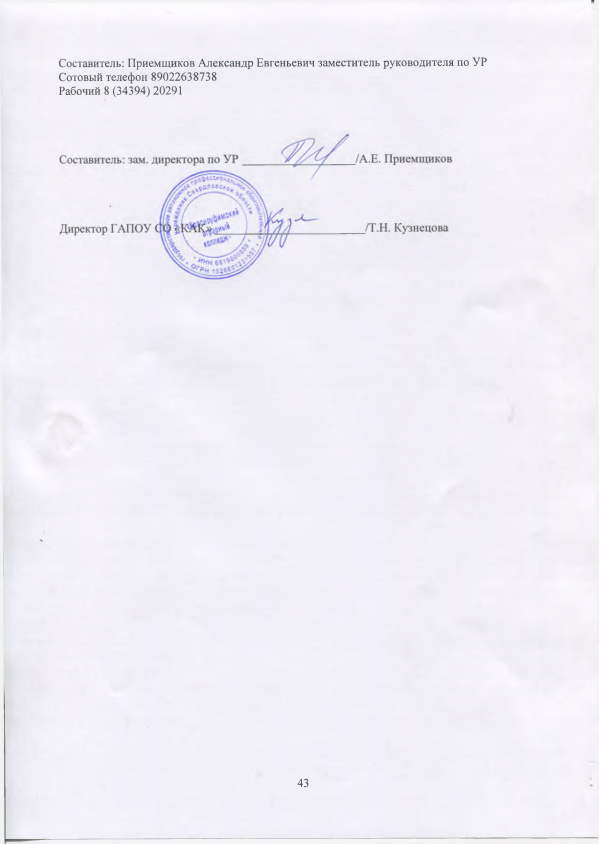 Сотовый телефон 89022638738Рабочий 8 (34394) 20291Составитель: зам. директора по УР ___________________/А.Е. ПриемщиковДиректор ГАПОУ СО «КАК» _________________________/Т.Н. Кузнецова№ п/пНаименование нормативного документаРеквизиты документа (номер, дата)1Порядок проведения государственной итоговой  аттестации выпускников ГБПОУ  СО "Красноуфимский аграрный колледж"Дата согласования работодателем -05.09.2019гдата утверждения директором - 05.09.2019г АКТУАЛИЗИРОВАН 28.04.2020г.2Приказ о составе государственной экзаменационной комиссии27.11.2019г.    №01-11/4253Приказ о проведении государственной итоговой  аттестации выпускников ГБПОУ  СО "Красноуфимский аграрный колледж"28.11.2019г.   № 01-11/4294Приказ о допуске обучающихся на государственную итоговую аттестацию19.06.2020 г. № 01-12/1415Приказ об утверждении тем выпускных квалификационных работ06.12.2019г   № 01 – 12 / 353№ п/пНаименование нормативного документаРеквизиты документа (номер, дата)1Порядок проведения государственной итоговой  аттестации выпускников ГБПОУ  СО "Красноуфимский аграрный колледж"Дата согласования работодателем -05.09.2019гдата утверждения директором - 05.09.2019г АКТУАЛИЗИРОВАН 28.04.2020г.2Приказ о составе государственной экзаменационной комиссии27.11.2019г.    №01-11/4253Приказ о проведении государственной итоговой  аттестации выпускников ГБПОУ  СО "Красноуфимский аграрный колледж"28.11.2019г.   № 01-11/4294Приказ о допуске обучающихся на государственную итоговую аттестацию18.05.2020г.   № 01-12/1055Приказ об утверждении тем выпускных квалификационных работ17.03.2020г.  № 01-12/63№ п/пНаименование нормативного документаРеквизиты документа (номер, дата)1Порядок проведения государственной итоговой  аттестации выпускников ГБПОУ  СО "Красноуфимский аграрный колледж"Дата согласования работодателем -05.09.2019гдата утверждения директором - 05.09.2019г АКТУАЛИЗИРОВАН 28.04.2020г.2Приказ о составе государственной экзаменационной комиссии27.11.2019г.    №01-11/4253Приказ о проведении государственной итоговой  аттестации выпускников ГБПОУ  СО "Красноуфимский аграрный колледж"28.11.2019г.   № 01-11/4294Приказ о допуске обучающихся на государственную итоговую аттестацию ( по ДЭ по стандартам WorldSkills Russia)24.04.2020г. №01-12/89-14Приказ о допуске обучающихся на государственную итоговую аттестацию  ( по ВКР)24.04.2020г. №01-12/89-15Приказ об утверждении тем выпускных квалификационных работ26.12.2019г. №01-12/366№ п/пНаименование нормативного документаРеквизиты документа (номер, дата)1Порядок проведения государственной итоговой  аттестации выпускников ГБПОУ  СО "Красноуфимский аграрный колледж"Дата согласования работодателем -05.09.2019гдата утверждения директором - 05.09.2019г АКТУАЛИЗИРОВАН 28.04.2020г.2Приказ о составе государственной экзаменационной комиссии27.11.2019г.    №01-11/4253Приказ о проведении государственной итоговой  аттестации выпускников ГБПОУ  СО "Красноуфимский аграрный колледж"28.11.2019г.   № 01-11/4294Приказ о допуске обучающихся на государственную итоговую аттестацию18.05.2020г. №01-12/101-15Приказ об утверждении тем выпускных квалификационных работ26.12.2019г. №01-12/366№ п/пНаименование нормативного документаРеквизиты документа (номер, дата)1Порядок проведения государственной итоговой  аттестации выпускников ГБПОУ  СО "Красноуфимский аграрный колледж"Дата согласования работодателем -05.09.2019гдата утверждения директором - 05.09.2019г АКТУАЛИЗИРОВАН 28.04.2020г.2Приказ о составе государственной экзаменационной комиссии27.11.2019г.    №01-11/4253Приказ о проведении государственной итоговой  аттестации выпускников ГБПОУ  СО "Красноуфимский аграрный колледж"28.11.2019г.   № 01-11/4294Приказ о допуске обучающихся на государственную итоговую аттестацию22.06.2020г.  №01-12/1465Приказ об утверждении тем выпускных квалификационных работ25.11.2019г.  №01-12/334№ п/пНаименование нормативного документаРеквизиты документа (номер, дата)1Порядок проведения государственной итоговой  аттестации выпускников ГБПОУ  СО "Красноуфимский аграрный колледж"Дата согласования работодателем -05.09.2019гдата утверждения директором - 05.09.2019г АКТУАЛИЗИРОВАН 28.04.2020г.2Приказ о составе государственной экзаменационной комиссии27.11.2019г.    №01-11/4253Приказ о проведении государственной итоговой  аттестации выпускников ГБПОУ  СО "Красноуфимский аграрный колледж"28.11.2019г.   № 01-11/4294Приказ о допуске обучающихся на государственную итоговую аттестацию19.06.2020г. №01-12/1425Приказ об утверждении тем выпускных квалификационных работ06.12.2019г. №01-12/353№ п/пНаименование нормативного документаРеквизиты документа (номер, дата)1Порядок проведения государственной итоговой  аттестации выпускников ГБПОУ  СО "Красноуфимский аграрный колледж"Дата согласования работодателем -05.09.2019гдата утверждения директором - 05.09.2019г АКТУАЛИЗИРОВАН 28.04.2020г.2Приказ о составе государственной экзаменационной комиссии27.11.2019г.    №01-11/4253Приказ о проведении государственной итоговой  аттестации выпускников ГБПОУ  СО "Красноуфимский аграрный колледж"28.11.2019г.   № 01-11/4294Приказ о допуске обучающихся на государственную итоговую аттестацию8.05.2020г.   №01-12/1065Приказ об утверждении тем выпускных квалификационных работ17.03.2020г. № 01-12/61№ п/пНаименование нормативного документаРеквизиты документа (номер, дата)1Порядок проведения государственной итоговой  аттестации выпускников ГБПОУ  СО "Красноуфимский аграрный колледж"Дата согласования работодателем -05.09.2019гдата утверждения директором - 05.09.2019г АКТУАЛИЗИРОВАН 28.04.2020г.2Приказ о составе государственной экзаменационной комиссии27.11.2019г.    №01-11/4253Приказ о проведении государственной итоговой  аттестации выпускников ГБПОУ  СО "Красноуфимский аграрный колледж"28.11.2019г.   № 01-11/4294Приказ о допуске обучающихся на государственную итоговую аттестацию18.05.2020г.   №01-12/1065Приказ об утверждении тем выпускных квалификационных работ17.03.2020г. № 01-12/61№ п/пНаименование нормативного документаРеквизиты документа (номер, дата)1Порядок проведения государственной итоговой  аттестации выпускников ГБПОУ  СО "Красноуфимский аграрный колледж"Дата согласования работодателем -05.09.2019гдата утверждения директором - 05.09.2019г АКТУАЛИЗИРОВАН 28.04.2020г.2Приказ о составе государственной экзаменационной комиссии27.11.2019г.    №01-11/4253Приказ о проведении государственной итоговой  аттестации выпускников ГБПОУ  СО "Красноуфимский аграрный колледж"28.11.2019г.   № 01-11/4294Приказ о допуске обучающихся на государственную итоговую аттестацию18.05.2020г.   №01-12/1075Приказ об утверждении тем выпускных квалификационных работ17.03.2020г. № 01-12/62Наименование образовательной программыФИО Уровень образованияМесто работыДолжностьСтаж работы в данной должности«Автоматизация технологических процессов и производств по (отраслям) очная форма»Халилов Олег АндреевичвысшееАО «Регионгаз-Инвест»Начальник АДС16«Автоматизация технологических процессов и производств по (отраслям) очная форма»Халилов Олег АндреевичвысшееАО «Регионгаз-Инвест»Начальник АДС16«Земельно-имущественные отношения» очная формаСазонов Максим ВладимировичвысшееИП "Сазонов М.В."Кадастровый инженер7«Земельно-имущественные отношения» очная формаСазонов Максим Владимировичвысшее ИП "Сазонов М.В."Кадастровый инженер7«Техническое обслуживание и ремонт автомобильного транспорта» очная формаХаритонов Евгений СергеевичвысшееИП ЯрбузоваКонтролер по выпуску транспортных средств 22«Техническое обслуживание и ремонт автомобильного транспорта» очная формаХаритонов Евгений СергеевичвысшееИП ЯрбузоваКонтролер по выпуску транспортных средств22«Механизация сельского хозяйства» очная формаЛипин Виктор АнатольевичвысшееКрасноуфимское управление агропромышленного комплекса Министерства агропромышленного комплекса и потребительского рынка Свердловской областиЗам. начальника10«Механизация сельского хозяйства» очная формаЛипин Виктор АнатольевичвысшееКрасноуфимское управление агропромышленного комплекса Министерства агропромышленного комплекса и потребительского рынка Свердловской областиЗам. начальника10«Механизация сельского хозяйства» заочная формаЛипин Виктор АнатольевичвысшееКрасноуфимское управление агропромышленного комплекса Министерства агропромышленного комплекса и потребительского рынка Свердловской областиЗам. начальника10«Механизация сельского хозяйства» заочная формаЛипин Виктор АнатольевичвысшееКрасноуфимское управление агропромышленного комплекса Министерства агропромышленного комплекса и потребительского рынка Свердловской областиЗам. начальника10«Электрификация и автоматизация сельского хозяйства» очная формаПушков Анатолий ВладимировичвысшееАО "ЭнергосбыТ Плюс"Старший инспектор21«Электрификация и автоматизация сельского хозяйства» очная формаПушков Анатолий ВладимировичвысшееАО "ЭнергосбыТ Плюс"Старший инспектор21«Коммерция» (по отраслям) очная формаЧернявина Татьяна ВикторовнавысшееКрасноуфимское РПО магазин №2Товаровед5«Коммерция» (по отраслям) очная формаЧернявина Татьяна ВикторовнавысшееКрасноуфимское РПО магазин №2Товаровед5«Банковское дело»  очная форма (базовый уровень)Якимова Наталья АлександровнавысшееПАО Сбербанка Свердловского отделения № 7003Начальник сектора продаж по малому бизнесу5«Банковское дело»  очная форма (базовый уровень)Якимова Наталья АлександровнавысшееПАО Сбербанка Свердловского отделения № 7003Начальник сектора продаж по малому бизнесу5«Банковское дело»  очная форма (повышенный уровень)Якимова Наталья АлександровнавысшееПАО Сбербанка Свердловского отделения № 7003Начальник сектора продаж по малому бизнесу5«Банковское дело»  очная форма (повышенный уровень)Якимова Наталья АлександровнавысшееПАО Сбербанка Свердловского отделения № 7003Начальник сектора продаж по малому бизнесу5Код профессии/специальностиНаименование профессии/специальностиКол-во обучающихся на начало обученияКол-во допущенных к ГИАКол-во не явившихся на ГИАКол-во получивших дипломыИз них с отличиемИз них на «4» и «5»Остальные дипломыПроцент потери контингента 15.02.07«Автоматизация технологических процессов и производств» по (отраслям) очная форма251701704133221.02.05«Земельно-имущественные отношения» очная форма251801804142823.02.03«Техническое обслуживание и ремонт автомобильного транспорта» очная форма252002000202035.02.07«Механизация сельского хозяйства» очная форма251601610153635.02.07«Механизация сельского хозяйства» заочная форма201801800181035.02.08«Электрификация и автоматизация сельского хозяйства» очная форма503703734302638.02.04«Коммерция» (по отраслям) очная форма251301311114838.02.07«Банковское дело» очная форма (базовый уровень)251201201115238.02.07«Банковское дело» очная форма (повышенный уровень)252302363148Итого2451740174111714628,9		ПоказателиКол-во (чел)%Допущено к защите ВКР17100Не явились на защиту ВКР00Защищено ВКР17100Оценки:Отлично847Хорошо 529Удовлетворительно 424Неудовлетворительно 00Средний балл4,240Качественный показатель*1376,5ПоказателиКол-во (чел)%Допущено к защите ВКР18100Не явились на защиту ВКР00Защищено ВКР18100Оценки:Отлично1266,7Хорошо 527,8Удовлетворительно 15,5Неудовлетворительно 0Средний балл4,6Качественный показатель*1794,4ПоказателиКол-во (чел)%Допущено к защите ВКР20100Не явились на защиту ВКР00Защищено ВКР20100Оценки:Отлично735Хорошо 1050Удовлетворительно 315Неудовлетворительно 0Средний балл4,2Качественный показатель*1785ПоказателиКол-во (чел)%Допущено к защите ВКР16100Не явились на защиту ВКР00Защищено ВКР16100Оценки:Отлично531Хорошо 956Удовлетворительно 213Неудовлетворительно 0Средний балл4,2Качественный показатель*1487ПоказателиКол-во (чел)%Допущено к защите ВКР18100Не явились на защиту ВКР00Защищено ВКР18100Оценки:Отлично422Хорошо 950Удовлетворительно 528Неудовлетворительно 0Средний балл3,9Качественный показатель*1372ПоказателиКол-во (чел)%Допущено к защите ВКР37100Не явились на защиту ВКР00Защищено ВКР37100Оценки:Отлично1541Хорошо 1951Удовлетворительно 38Неудовлетворительно 00Средний балл4,3Качественный показатель*3491,8ПоказателиКол-во (чел)%Допущено к защите ВКР13100Не явились на защиту ВКР00Защищено ВКР13100Оценки:Отлично753,8Хорошо 646,2Удовлетворительно 00Неудовлетворительно 00Средний балл4,5Качественный показатель*13100ПоказателиКол-во (чел)%Допущено к защите ВКР12100Не явились на защиту ВКР0Защищено ВКР12100Оценки:Отлично975Хорошо 325Удовлетворительно 0Неудовлетворительно 0Средний балл4,75Качественный показатель*12100ПоказателиКол-во (чел)%Допущено к защите ВКР23100Не явились на защиту ВКР0Защищено ВКР23100Оценки:Отлично1565,2Хорошо 521,7Удовлетворительно 313,1Неудовлетворительно 0Средний балл4,5Качественный показатель*2086,9ПоказателиКол-во (чел)%Допущено к защите ВКР174100Не явились на защиту ВКР00Защищено ВКР174100Оценки:Отлично8247,1Хорошо 7140,8Удовлетворительно 2112,1Неудовлетворительно 0Средний балл4,3Качественный показатель*15387,9Код специаль-ностиНаименование профессии/специальностиГодКол-во выпускников, получивших дипломыКол-во выпускников на «4» и «5»Качественный показатель* %15.02.07Автоматизация технологических процессов и производств по отраслям201819526,315.02.07Автоматизация технологических процессов и производств по отраслям20191119,0915.02.07Автоматизация технологических процессов и производств по отраслям202017423,5Код специаль-ностиНаименование профессии/специальностиГодКол-во выпускников, получивших дипломыКол-во выпускников на «4» и «5»Качественный показатель* %21.02.05Земельно- имущественные отношения20182141621.02.05Земельно- имущественные отношения201919526,321.02.05Земельно- имущественные отношения202018422,2Код специаль-ностиНаименование профессии/специальностиГодКол-во выпускников, получивших дипломыКол-во выпускников на «4» и «5»Качественный показатель* %23.02.03ТО и ремонт автомобильного транспорта20181417,123.02.03ТО и ремонт автомобильного транспорта201915320,023.02.03ТО и ремонт автомобильного транспорта20202000Код специаль-ностиНаименование профессии/специальностиГодКол-во выпускников, получивших дипломыКол-во выпускников на «4» и «5»Качественный показатель* %35.02.07.Механизация сельского хозяйства20181022035.02.07.Механизация сельского хозяйства20191915,235.02.07.Механизация сельского хозяйства20201616,2Код специаль-ностиНаименование профессии/специальностиГодКол-во выпускников, получивших дипломыКол-во выпускников на «4» и «5»Качественный показатель* %35.02.07.Механизация сельского хозяйства2018190035.02.07.Механизация сельского хозяйства20191721235.02.07.Механизация сельского хозяйства20201800Код специаль-ностиНаименование специальностиГодКол-во выпускников, получивших дипломыКол-во выпускников на «4» и «5»Качественный показатель* %35.02.08Электрификация и автоматизация сельского хозяйства2018     35     38,635.02.08Электрификация и автоматизация сельского хозяйства2019     20     52535.02.08Электрификация и автоматизация сельского хозяйства2020     37    718,9Код специаль-ностиНаименование профессии/специальностиГодКол-во выпускников, получивших дипломыКол-во выпускников на «4» и «5»Качественный показатель* %38.02.04Коммерция (по отраслям)201814321,438.02.04Коммерция (по отраслям)20191317,638.02.04Коммерция (по отраслям)202013215,3Код специаль-ностиНаименование профессии/специальностиГодКол-во выпускников, получивших дипломыКол-во выпускников на «4» и «5»Качественный показатель* %38.02.07Банковское дело201800038.02.07Банковское дело201900038.02.07Банковское дело20201218,3Код специаль-ностиНаименование профессии/специальностиГодКол-во выпускников, получивших дипломыКол-во выпускников на «4» и «5»Качественный показатель* %38.02.07Банковское дело201800038.02.07Банковское дело20191343138.02.07Банковское дело2020239392018%2019%2020%Кол-во выпускников, получивших дипломы144149174На «4» и «5»182832Качественный показатель %12,518,818,3КритерииОцениваемые ОКБалл0-показатель отсутствует1-проявился частично2-проявился полностью5Работа содержит выводы и выражение мнения выпускника по проблемеОК 1, ОК 8,ОК 98Наличие в работе сравнительного анализа различных точек зрения на изучаемую тему (проблему)ОК 2 ОК 8Итого, макс баллов: 20Итого, макс баллов: 2011Наличие портфолио -Итого, макс баллов: 2Итого, макс баллов: 2Всего, макс баллов: 22Всего, макс баллов: 22Процент результативностиПроцент результативностиБалл (отметка)оценка90%-100%20-22 балла5отлично75%-89%16-19-балл4хорошо65%-74%14-15 баллов3удовлетворительноМенее 65%Менее 14 баллов2неудовлетворительно1.Работа выполнена в соответствии с основными требованиями стандарта и рекомендациями2.Содержание работы соответствует заявленной теме3.Выполнен анализ источников по теме с обобщениями и выводами, сопоставлениями и оценкой различных точек зрения4.Работа носит исследовательский характер, возможно практическое внедрение5.Работа содержит выводы и собственное мнение выпускника по проблеме6.Содержание и качество выполнения презентации соответствует теме работы, дополняет работу 7.Установление связи между практическими и теоретическими результатами и их соответствие с целями и задачами ВКР8.Наличие в работе сравнительного анализа различных точек зрения на изучаемую тему9.Защита выстроена логично, выпускник аргументирует ответы на вопросы10Владение научной, специальной терминологией 1.Работа выполнена в соответствии с основными требованиями стандарта и рекомендациями2.Содержание работы соответствует заявленной теме3.Выполнен анализ источников по теме с обобщениями и выводами, сопоставлениями и оценкой различных точек зрения4.Работа носит исследовательский характер, возможно практическое внедрение5.Работа содержит выводы и собственное мнение выпускника по проблеме6.Содержание и качество выполнения презентации соответствует теме работы, дополняет работу 7.Установление связи между практическими и теоретическими результатами и их соответствие с целями и задачами ВКР8.Наличие в работе сравнительного анализа различных точек зрения на изучаемую тему9.Защита выстроена логично, выпускник аргументирует ответы на вопросы10Владение научной, специальной терминологией 1.Работа выполнена в соответствии с основными требованиями стандарта и рекомендациями2.Содержание работы соответствует заявленной теме3.Выполнен анализ источников по теме с обобщениями и выводами, сопоставлениями и оценкой различных точек зрения4.Работа носит исследовательский характер, возможно практическое внедрение5.Работа содержит выводы и собственное мнение выпускника по проблеме6.Содержание и качество выполнения презентации соответствует теме работы, дополняет работу 7.Установление связи между практическими и теоретическими результатами и их соответствие с целями и задачами ВКР8.Наличие в работе сравнительного анализа различных точек зрения на изучаемую тему9.Защита выстроена логично, выпускник аргументирует ответы на вопросы10Владение научной, специальной терминологией КритерииОцениваемые ОКБалл0-показатель отсутствует1-проявился частично2-проявился полностью1Работа выполнена в соответствии с основными требованиями стандарта и рекомендациями, в том числе содержит качественно выполненные и обоснованные приложения, иллюстрации с демонстрацией практического примененияОК 1-ОК97Установление связи между теоретическими и практическими результатами и их соответствие с целью и задачами ВКРОК 2, ОК 3,ОК 48Наличие в работе сравнительного анализа различных точек зрения на изучаемую тему (проблему)ОК 2 ОК 89Защита выстроена логично, выпускник аргументирует ответы на вопросыОК 1 ОК 910Владение научной, специальной терминологиейОК 1 ОК2Итого, макс баллов: 20Итого, макс баллов: 2011Наличие портфолио -Итого, макс баллов: 2Итого, макс баллов: 2Всего, макс баллов: 22Всего, макс баллов: 22Процент результативностиПроцент результативностиБалл (отметка)оценка90%-100%20-22 балла5отлично75%-89%16-19-балл4хорошо65%-74%14-15 баллов3удовлетворительноМенее 65%Менее 14 баллов2неудовлетворительноНаименование образовательной программы Выявленные проблемы и противоречияПути решения выявленных проблем«Автоматизация технологических процессов и производств по (отраслям)» очная формаНедостаточное владение нормативно- правовой базой. Уделять больше времени на нормативно-правовую базу во время изучения учебного материала.«Земельно- имущественные отношения» очная формаНедостаточное владение законодательно – нормативной документациейПреподавателям  при изучении профессионального модуля  уделять больше внимания изучению нормативно-правовой базы«ТО и ремонт автомобильного транспорта» очная формаСбор и доступность информации по ПМ 01 (электронные системы управления), устаревшая информация в современной учебной литературе.Организация экскурсий на транспортные предприятия. Обновление информации в учебной литературе в соответствии с современными требованиями.«Механизация сельского хозяйства» очная форма   В новых учебниках по с/х технике описаны устаревшие машины, которые уже мало используются в с/х производстве. Сложность в формировании ПК по ПМ, так как не все их можно сформировать в ходе прохождения ПП на одном предприятии. Сложность прохождения производственных практик в условиях распространения Covid-19При переиздании учебников включать в содержание сведения о новых машинах и изменениях в современной технике, как отечественной, так и зарубежной.«Механизация сельского хозяйства» заочная формаВ новых учебниках по с/х технике описаны устаревшие машины, которые мало используются в производстве.Приобрести более актуальную учебную литературу.Учесть в подготовке УМК по специальности изменения в оснащении сельхоз производителей  современной техникой.«Электрификация и автоматизация сельского хозяйства» очная формаНедостаточное владение нормативно- правовой базойУделять больше времени на нормативно-правовую базу во время изучения учебного материала«Коммерция» (по отраслям) очная формаНедопонимают сущность и социальную значимость своей будущей профессииНе проявляют устойчивый интерес к изучаемым дисциплинамУделить повышенное внимание значимости специальности при изучении дисциплины «Введение в специальность».«Банковское дело»  очная форма (базовый уровень)1.Сжать информацию, изложенную в ВКР до уровня краткой презентации.2.Сложность составления структуры проектной работы.3.Противоречие: количество выпускников завершивших обучение на 4 и 5 и качественный показатель  сдавших ГИА.Преподавателям  при изучении профессионального модуля практиковать защиту курсовых работ, проектов с составлением презентационного материала. Начинать выполнение практических работ с составления плана работы.«Банковское дело»  очная форма  (повышенный уровень)1.Сжать информацию, изложенную в ВКР до уровня краткой презентации.2.Сложность составления структуры проектной работы.3.Противоречие: количество выпускников завершивших обучение на 4 и 5 и качественный показатель  сдавших ГИА.Преподавателям  при изучении профессионального модуля практиковать защиту курсовых работ, проектов с составлением презентационного материала. Начинать выполнение практических работ с составления плана работы.Наименование образовательной программыВыявленные проблемы и противоречияПути решения выявленных проблем«Автоматизация технологических процессов и производств по (отраслям)» очная формаНарушение сроков выполнения ВКР частью студентов, возможно в связи с трудностями  обучения в дистанционной форме. Наличие низкой скорости интернет- соединения у некоторых студентовНедостаточное техническое обеспечение студентов во время защиты своей ВКРПовышение степени ответственности студентов  на всех этапах выполнения ВКР.Обеспечение специализированных мест, для отдельных студентов, не имеющих качественного интернета «Земельно- имущественные отношения» очная формаОтсутствие доступа  к Интернет ресурсам во многих населенных пунктах.Недостаточное техническое обеспечение студентов для проведения дистанционного обучения.Стабилизация эпидемиологической обстановки. Переход от дистанционной формы обучения к очной или проведение консультаций и защиты ВКР  в помещении учебного заведения.«ТО и ремонт автомобильного транспортаВ условиях распространения и опасностью заражения Covid-19 нет допуска к автотранспортным предприятиямНалаживание социального партнерства с крупными автотранспортными предприятиями г. Екатеринбурга и прилегающих территорий.«Механизация сельского хозяйства» очная формаСлабый анализ существующих решений разработки объекта исследования при выполнении ВКР в связи со сложностью получения данных по предприятиям из-за закрытости информации.Углубить проектную и исследовательскую деятельность ВКР.Более тесно взаимодействовать с управлением АПК и П для получения необходимых сведений.«Механизация сельского хозяйства» заочная формаСлабый анализ существующих решений разработки объекта исследования при выполнении ВКР в связи со сложностью получения данных по предприятиям из-за закрытости информации.Углубить проектную и исследовательскую деятельность ВКР.Более тесно взаимодействовать с управлением АПК и П для получения необходимых сведений.«Электрификация и автоматизация сельского хозяйства» очная формаНарушение сроков выполнения ВКР частью студентов, возможно в связи с трудностями перехода на дистанционную форму обучения. Наличие низкой скорости интернет- соединения у некоторых студентовНедостаточное техническое обеспечение студентов во время защиты своей ВКРПовышение степени ответственности студентов  на этапе выполнения ВКР.Обеспечение специализированных мест, для отдельных студентов, не имеющих доступа к высокоскоростному  интернету «Коммерция» (по отраслям) очная формаНеумение  самостоятельно организовать работу по написанию ВКР в дистанционном режиме в связи  социально – бытовыми проблемами ( нет связи с интернет, финансовые проблемы, и др.)Проводить консультации по индивидуальному графику в реальном времени.«Банковское дело»  очная форма (базовый уровень)Несоблюдение при написании ВКР требований к оформлению.Акцентировать внимание  в методических указаниях к написанию ВКР на  требования к  оформлению ссылок на источники литературы.«Банковское дело»  очная форма  (повышенный уровень)Несоблюдения при написании ВКР требования к оформлению.Акцентировать внимание  в методических указаниях к написанию ВКР на  требования к  оформлению ссылок на источники литературы.Наименование образовательной программыВыявленные проблемы и противоречияПути решения выявленных проблем«Автоматизация технологических процессов и производств по (отраслям)» очная формаОграниченный доступ к информации финансово-хозяйственной отчетности предприятийВключить в договора о сетевом взаимодействии пункт «О содействии по обеспечению технической информацией»«Земельно- имущественные отношения» очная формаВ следствие пандемии при оценке объектов недвижимости были выпущены дополнения к правилам оценки, которых не было в открытом доступе.  Проводить семинары или конференции по изменениям в нормативно – правовой базе. «ТО и ремонт автомобильного транспорта» очная формаНе выявлено-«Механизация сельского хозяйства» очная формаНе выявлено-«Механизация сельского хозяйства» заочная формаНе выявлено-«Электрификация и автоматизация сельского хозяйства» очная формаОграниченный доступ к информации финансово-хозяйственной отчетности предприятийВключить в договора о сетевом взаимодействии пункт «О содействии по обеспечению технической информацией»«Коммерция» (по отраслям) очная формаНе выявлено-«Банковское дело»  очная форма (базовый уровень)Не выявлено-«Банковское дело»  очная форма  (повышенный уровень)Не выявлено-Наименование образовательной программыВыявленные проблемы и противоречияПути решения выявленных проблем«Автоматизация технологических процессов и производств по (отраслям)» очная формаОтсутствие достаточного количества крупных предприятий с большой электротехнической службой.Работа в дистанционном формате.Дальнейшее сотрудничество и активное участие работодателей в корректировке содержания учебно-программной документации, а также их участия в конкурсах профессионального мастерства в качестве экспертов.Обеспечение прохождения преддипломных практик с соблюдением санитарных правил.«Земельно- имущественные отношения» очная формаРабота в режиме дистанционного обученияНет  полной и достоверной информацию для выполнения ВКРРазрешение прохождение производственных и преддипломной практики в реальном времени Публикация статистических данных по специальности«ТО и ремонт автомобильного транспорта» очная формаОтсутствие в данной географической зоне крупных автотранспортных предприятийРасширение зоны социального сотрудничества с автотранспортными предприятиями г. Екатеринбурга и прилегающих областей«Механизация сельского хозяйства» очная формаПри устройстве студентов на практику работодатели не обеспечивают студентов теми видами работ, которые требуются по ФГОС.Министерству агропромышленного комплекса и продовольствия СО проработать льготы  для сельхозпроизводителей, предоставляющих студентам места для производственной практики  «Механизация сельского хозяйства» заочная формаНедостаточное количество договоров сетевого взаимодействия. Выстроить более тесное взаимодействие предприятий и учебного заведения.«Электрификация и автоматизация сельского хозяйства» очная формаОтсутствие достаточного количества крупных предприятий с большой электротехнической службой.Работа в дистанционной форме обучения.Дальнейшее сотрудничество и активное участие работодателей в корректировке содержания учебно-программной документации, а также их участия в конкурсах профессионального мастерства и т.п.Обеспечение прохождения преддипломной практики с соблюдением санитарных правил.«Коммерция» (по отраслям) очная формаВ связи с пандемией работодатели  не предоставляли информацию в электронной форме.Пользоваться информацией которая имеется в сети Интернет в открытом доступе.«Банковское дело»  очная форма (базовый уровень)Отказ в доступе к информации  и в помещения Банков на  преддипломную практику в связи с пандемией.Дать возможность в подобных ситуациях изменять темы ВКР и связать их с использованием доступной информации сети Интернет.«Банковское дело»  очная форма  (повышенный уровень)Отказ в доступе к информации  и в помещения Банков на  преддипломную практику в связи с пандемией.Дать возможность в подобных ситуациях изменять темы ВКР и связать их с использованием доступной информации сети Интернет.Наименование образовательной программыВыявленные проблемы и противоречияПути решения выявленных проблем«Автоматизация технологических процессов и производств по (отраслям)» очная формане выявлено-«Земельно- имущественные отношения» очная формаОтсутствие современного геодезического оборудования  в связи с его высокой стоимостью;учебная литература быстро устаревает, т.к. часто меняется нормативно-правовая база;нет возможности приобрести  современное программное обеспечение в связи с его высокой стоимостьюзав. практикой заключить договора сетевого взаимодействии  с другими колледжами и предприятиями, которые могут обеспечить возможность использования оборудования, программного обеспечения по специальности. «ТО и ремонт автомобильного транспорта» очная формаНет стендов с оборудованием, узлами и агрегатами иностранных автомобилейНе все кабинеты оборудованием необходимыми средствами обучения и выходом в интернетВыделение дополнительного финансирования на приобретение современного оборудования, привлечение социальных партнёров «Механизация сельского хозяйства» очная формаМатериально-техническая база колледжа не укомплектована современной сельскохозяйственной техникой Заключение с работодателями договоров о сетевом взаимодействии  с целью использования   в учебном процессе современной техники и оборудования «Механизация сельского хозяйства» заочная формаМатериально-техническая база колледжа не укомплектована современной сельскохозяйственной техникойЧерез систему сетевого взаимодействия получить возможность использования современной техники и оборудования, имеющихся у социальных партнеров в процессе обучения. «Электрификация и автоматизация сельского хозяйства» очная формане выявлено-«Коммерция» (по отраслям) очная форма Обеспечить кабинеты доступом к интернет ресурсам для проведения консультаций по написанию ВКР и предварительной защиты подключение высокоскоростного  интернета«Банковское дело»  очная форма (базовый уровень)Отсутствие возможности дистанционно консультировать дипломников, в связи с низкими техническими возможностями выпускников.Разрешить очные  консультации по индивидуальному графику с соблюдением санитарных норм.«Банковское дело»  очная форма  (повышенный уровень)Отсутствие возможности дистанционно консультировать дипломников, в связи с низкими техническими возможностями выпускников.Разрешить очные консультации по индивидуальному графику с соблюдением санитарных норм.Наименование образовательной программыВыявленные проблемы и противоречияПути решения выявленных проблем«Автоматизация технологических процессов и производств по (отраслям)» очная формаКадровых проблем не выявлено. Руководителей выпускных квалификационных работ достаточно.-«Земельно- имущественные отношения» очная форманет-«ТО и ремонт автомобильного транспорта» очная форманет-«Механизация сельского хозяйства» очная форманет-«Механизация сельского хозяйства» заочная форма нет-«Электрификация и автоматизация сельского хозяйства» очная форма нет-«Коммерция» (по отраслям) очная форманет-«Банковское дело»  очная форма (базовый уровень)нет-«Банковское дело»  очная форма  (повышенный уровень)нет-Наименование образовательной программыВыявленные проблемы и противоречияПути решения выявленных проблем«Автоматизация технологических процессов и производств по (отраслям)» очная формаНе выявлены -«Земельно- имущественные отношения» очная формаНе выявлены -«ТО и ремонт автомобильного транспорта» очная формаПрохождение стажировки на предприятиях. В нашей зоне нет предприятий, которые могли бы обеспечить прохождение стажировкиРесурсным центрам рекомендовать предприятия, которые могут принять преподавателей на стажировку по специальности«Механизация сельского хозяйства» очная формаМатериально-техническая база колледжа не позволяет  проводить демонстрационный экзамен по стандартам WSR.Проблема наличия качественной связи при защите ВКР.  Заключение договоров с предприятиями, имеющими современную технику. Выделение финансирования на приобретение современного оборудования для проведения ВКС «Механизация сельского хозяйства» заочная формаПроблема наличия качественной связи при защите ВКР.  Выделение финансирования на приобретение современного оборудования для проведения ВКС«Электрификация и автоматизация сельского хозяйства» очная формаНе выявлены -«Коммерция» (по отраслям) очная формаНе выявлены-«Банковское дело»  очная форма (базовый уровень)Не выявлены-«Банковское дело»  очная форма  (повышенный уровень)Не выявлены-Наименование документаРеквизитыПоложение об организации образовательного процесса в государственном бюджетном профессиональном образовательном учреждении Свердловской области «Красноуфимский аграрный колледж»  От 01.09.2016г.АКТУАЛИЗИРОВАНО 20.03.2020 Г.Порядок проведения ГИА по образовательным программам среднего профессионального образования ГБПОУ СО «Красноуфимский аграрный колледж» От 05.09.2019г АКТУАЛИЗИРОВАН 28.04.2020г.кодНаименование ООППрофстандарт/Компетенция/ФГОС КОД (только для ВСР)Максимальный балл23.02.03Техническое обслуживание и ремонт автомобильного транспорта 1.3 Ремонт и обслуживание легковых автомобилей49,9Рейтинг в процентахРейтинг в процентахРейтинг полученных балловРейтинг полученных балловКоличество выпускников0,00 % - 19,99 %0,00 % - 19,99 %20 % - 39,99 %20 % - 39,99 %10%10%240 % - 69,99 %40 % - 69,99 %70%70%1470 % - 100 %70 % - 100 %20%20%4Итого Итого Итого Итого 20кодНаименование ООППрофстандарт/Компетенция/ФГОС КОД (только для ВСР)Максимальный балл38.02.07Банковское дело- специалист по платежным услугам- специалист по потребительскому кредитованию100Рейтинг в процентахРейтинг в процентахРейтинг полученных балловРейтинг полученных балловКоличество выпускников0,00 % - 19,99 %0,00 % - 19,99 %0-490-49020 % - 39,99 %20 % - 39,99 %50-7450-74240 % - 69,99 %40 % - 69,99 %75-8975-89470 % - 100 %70 % - 100 %90-10090-1006Итого Итого Итого Итого 12ПоказателиКол-во (чел)%Кол-во участников ДЭ20100Кол-во сдавших ДЭ20100Оценки:Отлично420Хорошо 1470Удовлетворительно 210Неудовлетворительно 00Средний балл4,1Качественный показатель*1890Оценка ГИА«2»«3»«4»«5»Отношение полученного количества баллов к максимально возможному (в процентах)0,00%-19,99%20,00%-39,99%40,00%-69,99%70,00%-100,00%ПоказателиКол-во (чел)%Кол-во участников ДЭ12100Кол-во сдавших ДЭ12100Оценки:Отлично650,0Хорошо 433,3Удовлетворительно 216,7Неудовлетворительно 00Средний балл4,3Качественный показатель*1083,3№ п/пДемонстрируемые результатыКоличественныепоказателиВД.1. Ведение расчетных операцийВД.1. Ведение расчетных операцийВД.1. Ведение расчетных операций1- консультировать клиентов, юридических лиц  и индивидуальных предпринимателей по вопросам открытия банковских счетов и расчетным операциям (3)- оформлять договоры банковского  счета с клиентами (2)-проверять правильность оформления и полноту предоставления документов, необходимых для открытия счета (3)- открывать и закрывать  лицевые счета в валюте РФ (2)102-проверять правильность и полноту оформления расчетных документов (2)- выявлять возможность оплаты расчетных документов исходя из состояния расчетного счета клиента (2)- вести картотеку неоплаченных расчетных документов (2)-выполнять и оформлять расчеты платежными поручениями, аккредитивами, платежными требованиями, инкассовыми поручениями, чеками (2)- отражать в учете операции по расчетным счетам (2)103-рассчитывать и взыскивать суммы вознаграждения за расчетное обслуживание (3)-консультировать клиента по вопросу расчета  сумм вознаграждения банку  за обслуживание (2)54-оформлять операции по зачислению средств на счета бюджетов различных уровней (3)-оформлять и отражать в учете возврат налогоплательщикам сумм ошибочно перечисленных налогов и других платежей (2)55- консультировать клиентов, юридических лиц  по вопросу открытия валютных  счетов, условия открытия, пакет документов (2)-открывать и закрывать  лицевые счета в иностранной валюте (2)-консультировать клиентов по выбору условий поставки и условий платежа во внешнеторговом контракте (2)-проводить  и отражать в учете расчеты по экспортно – импортным операциям банковскими переводами в порядке документарного инкассо и документарного аккредитива (2)- проводить конверсионные операции по счетам клиентов и рассчитывать и взыскивать суммы вознаграждения за проведение международных расчетов и конверсионных операций (2)106-консультировать клиентов по операциям с использованием различных видов платежных карт (2)- оформлять выдачу клиентам платежных карт (2)-оформлять и отражать в учете расчетные и налично – денежные операции при использовании платежных карт в валюте РФ и иностранной валюте (1)57-устанавливать и развивать деловые отношения для сотрудничества на межбанковском рынке (1)-пользоваться справочными информационными базами данных, необходимыми для сотрудничества на межбанковском рынке (1)-пользоваться современными техническими средствами поиска и анализа финансовой информации по контрагентам на межбанковском рынке (1)-навыки делового общения (1)-знание технологии ведения переговоров (1)5Итого 50ВД.2. осуществление кредитных операцийВД.2. осуществление кредитных операцийВД.2. осуществление кредитных операций1- консультировать заемщиков по условиям предоставления и порядку погашения кредитов и предложить клиенту необходимый банковский продукт или услугу в соответствии с его целями и финансовыми возможностями (4) - анализировать данные из множества источников, оценивать качество и достоверность предоставленной клиентом информации (2)-оценивать качество обеспечения по кредиту (2)-оперативно принимать решения по предложению клиенту дополнительного банковского продукта (кросспродажа)(2)-навыки делового общения (2)122Уметь рассчитывать:- платежеспособность заемщика (2)-максимальный размер кредита (3)-предварительный график платежей (3)83- оформлять кредитную документацию и отражать в учете операций по выдаче кредитов (3)- формировать и вести кредитные дела (2)54-формировать и регулировать резервы на возможные потери по ссудам (3)- отражать в бухгалтерском учете суммы формируемого резерва (2) 55- выбирать формы и методы взаимодействия с заемщиком, имеющим просроченную задолженность (2)- разрабатывать систему мотивации заемщика имеющего просроченную задолженность (1)-находить контактные данные заемщика  в открытых источниках и специализированных базах данных (2)-подбирать оптимальный способ погашения просроченной задолженности (2)- рассчитывать основные параметры реструктуризации и рефинансирования потребительского кредита (3)106- оформлять и отражать в учете операции по полному погашению кредитов (2)- оформлять  операции по возврату заложенного имущества (2)- консультация заемщика по вопросу полного погашения кредита с обеспечением (1)57- устанавливать и развивать деловые отношения для сотрудничества на межбанковском рынке (1)- определять возможность предоставления межбанковского кредита с учетом финансового положения контрагента (1)- пользоваться справочными информационными базами данных, необходимыми для сотрудничества на межбанковском рынке (1)-навыки делового общения (1)-знание технологии ведения переговоров (1)Итого 50Всего баллов за демонстрационный экзамен100№ПоказателиРезультат 1Фактическая стоимость экзамена в расчете на одного студента без учета затрат на приобретение основного оборудования, проезда, проживания, питания, оплаты работы экспертов395,002Количество экспертов33Количество иногородних экспертов34Затраты ПОО на проезд, проживание, питание и работу всех экспертов161437,445Средняя стоимость экзамена на одного студента с учетом всех затрат8466,87Сложности и проблемы в организации ДЭСложности и проблемы в организации ДЭСложности и проблемы в организации ДЭ1Постоянная корректировка графика стажировок и сдачи демонстрационного экзамена в связи с эпидемиологической ситуацией.Постоянная корректировка графика стажировок и сдачи демонстрационного экзамена в связи с эпидемиологической ситуацией.№ПоказателиРезультат 1Фактическая стоимость экзамена в расчете на одного студента без учета затрат на приобретение основного оборудования, проезда, проживания, питания, оплаты работы экспертов02Количество экспертов6 3Количество иногородних экспертов04Затраты ПОО на проезд, проживание, питание и работу всех экспертов1908 рублей5Средняя стоимость экзамена на одного студента с учетом всех затрат159Сложности и проблемы в организации ДЭСложности и проблемы в организации ДЭСложности и проблемы в организации ДЭ1Постоянная корректировка графика сдачи демонстрационного экзамена в зависимости от эпидемиологической ситуации.Постоянная корректировка графика сдачи демонстрационного экзамена в зависимости от эпидемиологической ситуации.